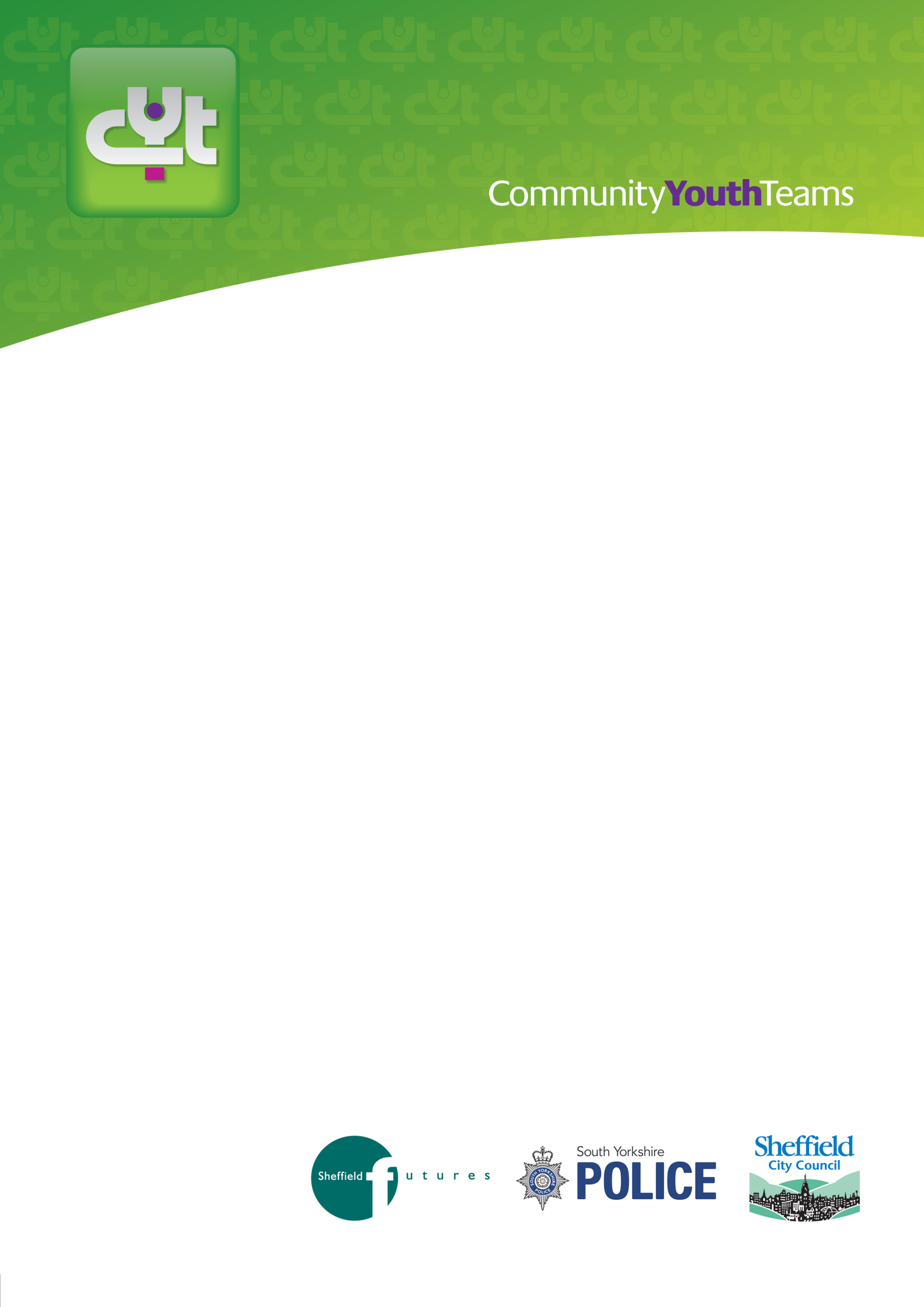 GROUPREFERRAL FORM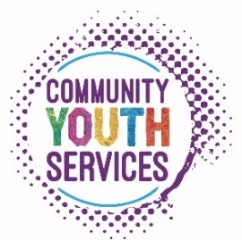 NOTE: If you have any specific concerns about an individual young person please complete a Professional referral form.Completed referrals to:Completed referrals to:PostCYTUnit C7Alison Business Centre39/40 Alison CrescentSheffieldS2 1AS Email cyt@sheffield.gov.uk For information or queries contact our Freephone number or visit our website0800 138 8381 or 0114 205 7450Community Youth Teams (CYT) | Sheffield City CouncilReferring agency/individual:Referring agency/individual:Referring agency/individual:Referring agency/individual:Your name: ________________________________________________________________________________Role: _____________________________________________________________________________________Name of organisation: ________________________________________________________________________Address: __________________________________________________________________________________Post code: _____________________________                               Tel no: ________________________________	                          Signed: ______________________________                                          E-mail: ________________________________                               Date: ________________________________ Your name: ________________________________________________________________________________Role: _____________________________________________________________________________________Name of organisation: ________________________________________________________________________Address: __________________________________________________________________________________Post code: _____________________________                               Tel no: ________________________________	                          Signed: ______________________________                                          E-mail: ________________________________                               Date: ________________________________ Your name: ________________________________________________________________________________Role: _____________________________________________________________________________________Name of organisation: ________________________________________________________________________Address: __________________________________________________________________________________Post code: _____________________________                               Tel no: ________________________________	                          Signed: ______________________________                                          E-mail: ________________________________                               Date: ________________________________ Your name: ________________________________________________________________________________Role: _____________________________________________________________________________________Name of organisation: ________________________________________________________________________Address: __________________________________________________________________________________Post code: _____________________________                               Tel no: ________________________________	                          Signed: ______________________________                                          E-mail: ________________________________                               Date: ________________________________ Have any of the young people been recently referred to any other agencies/services? If yes, please include details on the following pageYes   	No         Don’t know   Yes   	No         Don’t know   Yes   	No         Don’t know   Are any other agencies known to be working with any of these young people? If yes, please include details on the following pageYes   	No          Don’t know    Yes   	No          Don’t know    Yes   	No          Don’t know    Please complete the following table for the young people you wish to refer:Please complete the following table for the young people you wish to refer:Please complete the following table for the young people you wish to refer:Please complete the following table for the young people you wish to refer:REFERRAL DETAILS:REFERRAL DETAILS:REFERRAL DETAILS:What are the main issues or concerns surrounding this group of young people that you would like CYT to address? Please include the behaviours of concern, any specific incidents and if there are any risks with the group working together.What are the main issues or concerns surrounding this group of young people that you would like CYT to address? Please include the behaviours of concern, any specific incidents and if there are any risks with the group working together.What are the main issues or concerns surrounding this group of young people that you would like CYT to address? Please include the behaviours of concern, any specific incidents and if there are any risks with the group working together.SUMMARY OF GROUP REFERRAL AND FURTHER DETAILSSUMMARY OF GROUP REFERRAL AND FURTHER DETAILSSUMMARY OF GROUP REFERRAL AND FURTHER DETAILSPlease include any previous or current contact/support with any of the young people listed, i.e., previous involvement with CYT, Youth Justice Service, MAST etc.  Include any recent referrals to other agencies.Please include any previous or current contact/support with any of the young people listed, i.e., previous involvement with CYT, Youth Justice Service, MAST etc.  Include any recent referrals to other agencies.Please include any previous or current contact/support with any of the young people listed, i.e., previous involvement with CYT, Youth Justice Service, MAST etc.  Include any recent referrals to other agencies.CONSENTPlease complete the following sheet and gain consent from all parents/carers and young people involved in this group referral.A meeting will take place between CYT staff and the referrer prior to starting the group-work to ascertain the content and level of the programme and risk assessment.Parent/Carer Consent:I have had the referral process explained to me and I agree to this referral.I understand that this may involve an assessment of my child’s needs in order that appropriate support is planned.I agree that the information on this form and other relevant information held by partner agencies may be shared for the purpose of deciding which support is appropriate.  The agencies involved are Community Youth Teams, Children & Young People and Families (SCC), Housing, Police, Health Services (including CAMHS), School and other voluntary and community agencies.Signed_____________________________     	(Parent/Carer)	Date______________	     Signed_____________________________     	(Parent/Carer)	Date______________	     Young person’s consent:  Name: ___________________________________		     Are you willing to work with the Community Youth Team?   Yes       No  Signed___________________________________     	(Young person)Date_____________________________________Parent/Carer Consent:I have had the referral process explained to me and I agree to this referral.I understand that this may involve an assessment of my child’s needs in order that appropriate support is planned.I agree that the information on this form and other relevant information held by partner agencies may be shared for the purpose of deciding which support is appropriate.  The agencies involved are Community Youth Teams, Children & Young People and Families (SCC), Housing, Police, Health Services (including CAMHS), School and other voluntary and community agencies.Signed_____________________________     	(Parent/Carer)	Date______________	     Signed_____________________________     	(Parent/Carer)	Date______________	     Young person’s consent:  Name: ___________________________________		     Are you willing to work with the Community Youth Team?   Yes      No  Signed___________________________________     	(Young person)Date_____________________________________